MINISTERIO DE JUSTICIA Y SEGURIDAD PÚBLICA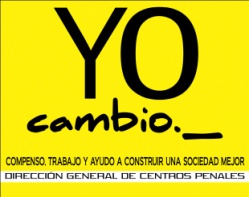 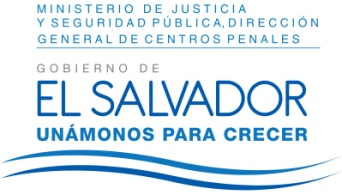 DIRECCIÓN GENERAL DE CENTROS PENALESUNIDAD DE ACCESO A LA INFORMACIÓN PÚBLICA7ª Avenida Norte y Pasaje N° 3 Urbanización Santa Adela Casa N° 1 Sn. Salv.Tel. 2527-8700Vista la solicitud de XXXXXXXXXXXXXXX, con Documento Único de Identidad número XXXXXXXXXXXXXX, quien solicita:“Solicito información sobre las incautaciones de dinero que han sido realizadas en los penales de Izalco, Ciudad Barrios, Chalatenango, San Francisco Gotera, Quezaltepeque, Cojutepeque y los sectores ocupados por miembros de pandillas del penal de seguridad de Zacatecoluca, entre el primero de enero de 2010 y el 31 de diciembre de 2015. Solicito que la información anterior sea desagregada por a) fecha de cada una de las incautaciones; b) cantidad de dinero decomisada en cada una de las incautaciones; c) Centro penal en el que se realizó cada una de las incautaciones. En el caso particular del centro penal de seguridad de Zacatecoluca, solicito que se especifique a qué pandilla se le realizaron las incautaciones.”Con el fin de dar cumplimiento a lo solicitado, conforme a los Arts. 1, 2, 3 Lit. a, b, j. Art. 4 Lit. a, b, c, d, e, f, g.  y Artículos 65, 69, 71 y 72 de la Ley de Acceso a la Información Pública, la suscrita RESUELVE: Conceder el acceso a la información solicitada, recibida en esta Unidad conforme al detalle proporcionado por cada Centro Penitenciario citado desde el año 2010 al 2015, cual es el siguiente:Centro Penal de Seguridad San Francisco Gotera.Centro Preventivo y de Cumplimiento de Penas Chalatenango.Centro Penitenciario de Seguridad Zacatecoluca.Según lo manifestado por ese Centro Penitenciario, no se han realizado incautaciones de dinero a internos durante el periodo solicitado.Centro Preventivo y Cumplimiento de Penas Quezaltepeque.Al respecto se informa que la única fecha de decomiso fue el 9/abril/2015, donde se incautó la cantidad de $ 4,056.20Centro Penal de Cojutepeque.Centro Preventivo y de Cumplimiento de Penas Izalco.Centro Penal de Ciudad Barrios.Queda expedito el derecho de la persona solicitante de proceder conforme a lo establecido en el art. 82 de la Ley de Acceso a la Información Pública.San Salvador, a las once horas con cincuenta minutos del día veintitrés de mayo de dos mil dieciséis.Licda. Marlene Janeth Cardona AndradeOficial de InformaciónMJCA/dr								             Ref. Solicitud UAIP/OIR/108/2016AñoTipo de PandillaFecha de IncautaciónCantidad de Dinero2010MS 13NingunaNinguna2011MS 13NingunaNinguna2012MS 1327/04/2012$ 950.00 Dólares2013MS 13NingunaNinguna2014MS 13NingunaNinguna2015MS 1324/02/2015$ 100.00 Dólares201518 Revolucionarios05/07/2015$ 4.50 DólaresFecha de Incautación de DineroCantidad de Dinero Decomisada16/julio/2014$ 15,232.50 Dólares06/noviembre/2014$ 924.50 Dólares08/abril/2015$ 2,838.00 DólaresFecha de la IncautaciónDurante registroa VisitanteDuranteRequisaCantidad de Dinero IncautadoTipo de Población2010$ 92.00$ 92.00 DólaresPandilla 18-Sureño2011$ 300.00$ 300.00 DólaresA Familiar de PDL2011$ 10.00$ 10.00 DólaresPandilla 18-Sureño2011$ 400.00$ 400.00 DólaresA Familiar de PDL2014$ 200.00$ 200.00 DólaresA Familiar de PDL2014$ 50.00$ 50.00 DólaresA Familiar de PDL2015$ 2,740.00$ 2,740.00 DólaresPandilla 18-Sureño2015$ 60.00$ 60.00 DólaresA Familiar de PDL2015$ 150.00$ 150.00 DólaresA Familiar de PDL2015$ 20.00$ 20.00 DólaresA Familiar de PDLFecha de IncautaciónCantidad de Dinero2015$ 1,769.002015$ 430.002015$ 90.00DINERO INCAUTADO DEL AÑO 2015DINERO INCAUTADO DEL AÑO 2015FECHACANTIDADES2015$ 6139.15 DólaresDINERO INCAUTADO DEL AÑO 2014DINERO INCAUTADO DEL AÑO 2014FECHACANTIDADES2014$ 100 Dólares2014$ 50 Dólares2014$ 460 Dólares2014$ 235 Dólares2014$ 20 Dólares2014$ 75 Dólares2014$ 30 Dólares